*podkreślić właściwe, uwzględniając rodzaj pobranego materiału i/lub jego pochodzenie    ** wpisać obciążenie i czas           Uwagi / inne informacje dotyczące zleconych badań ...........................................................................................................................................................................             ………………………………………………………………………………………………………………………………………………………………………………………………………….                                                                                                                                       Pieczątka / oznaczenie i podpis lekarza zlecającegoOznaczenie jednostki zlecającejOznaczenie jednostki zlecającejOznaczenie jednostki zlecającej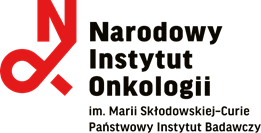 Samodzielna Pracownia Diagnostyki Laboratoryjnej02-781 Warszawa, ul. W.K. Roentgena 5Nr Rejestru KIDL 557Sekretariat: tel. 22/546 22 30, e-mail: spdl@nio.gov.plSamodzielna Pracownia Diagnostyki Laboratoryjnej02-781 Warszawa, ul. W.K. Roentgena 5Nr Rejestru KIDL 557Sekretariat: tel. 22/546 22 30, e-mail: spdl@nio.gov.plSamodzielna Pracownia Diagnostyki Laboratoryjnej02-781 Warszawa, ul. W.K. Roentgena 5Nr Rejestru KIDL 557Sekretariat: tel. 22/546 22 30, e-mail: spdl@nio.gov.plSamodzielna Pracownia Diagnostyki Laboratoryjnej02-781 Warszawa, ul. W.K. Roentgena 5Nr Rejestru KIDL 557Sekretariat: tel. 22/546 22 30, e-mail: spdl@nio.gov.plSamodzielna Pracownia Diagnostyki Laboratoryjnej02-781 Warszawa, ul. W.K. Roentgena 5Nr Rejestru KIDL 557Sekretariat: tel. 22/546 22 30, e-mail: spdl@nio.gov.plSamodzielna Pracownia Diagnostyki Laboratoryjnej02-781 Warszawa, ul. W.K. Roentgena 5Nr Rejestru KIDL 557Sekretariat: tel. 22/546 22 30, e-mail: spdl@nio.gov.plSamodzielna Pracownia Diagnostyki Laboratoryjnej02-781 Warszawa, ul. W.K. Roentgena 5Nr Rejestru KIDL 557Sekretariat: tel. 22/546 22 30, e-mail: spdl@nio.gov.plSamodzielna Pracownia Diagnostyki Laboratoryjnej02-781 Warszawa, ul. W.K. Roentgena 5Nr Rejestru KIDL 557Sekretariat: tel. 22/546 22 30, e-mail: spdl@nio.gov.plSamodzielna Pracownia Diagnostyki Laboratoryjnej02-781 Warszawa, ul. W.K. Roentgena 5Nr Rejestru KIDL 557Sekretariat: tel. 22/546 22 30, e-mail: spdl@nio.gov.plSamodzielna Pracownia Diagnostyki Laboratoryjnej02-781 Warszawa, ul. W.K. Roentgena 5Nr Rejestru KIDL 557Sekretariat: tel. 22/546 22 30, e-mail: spdl@nio.gov.plSamodzielna Pracownia Diagnostyki Laboratoryjnej02-781 Warszawa, ul. W.K. Roentgena 5Nr Rejestru KIDL 557Sekretariat: tel. 22/546 22 30, e-mail: spdl@nio.gov.plPR15.13_P4_K1_F3_W1PR15.13_P4_K1_F3_W1PR15.13_P4_K1_F3_W1PR15.13_P4_K1_F3_W1PR15.13_P4_K1_F3_W1PR15.13_P4_K1_F3_W1PR15.13_P4_K1_F3_W1Oznaczenie jednostki zlecającejOznaczenie jednostki zlecającejOznaczenie jednostki zlecającejSamodzielna Pracownia Diagnostyki Laboratoryjnej02-781 Warszawa, ul. W.K. Roentgena 5Nr Rejestru KIDL 557Sekretariat: tel. 22/546 22 30, e-mail: spdl@nio.gov.plSamodzielna Pracownia Diagnostyki Laboratoryjnej02-781 Warszawa, ul. W.K. Roentgena 5Nr Rejestru KIDL 557Sekretariat: tel. 22/546 22 30, e-mail: spdl@nio.gov.plSamodzielna Pracownia Diagnostyki Laboratoryjnej02-781 Warszawa, ul. W.K. Roentgena 5Nr Rejestru KIDL 557Sekretariat: tel. 22/546 22 30, e-mail: spdl@nio.gov.plSamodzielna Pracownia Diagnostyki Laboratoryjnej02-781 Warszawa, ul. W.K. Roentgena 5Nr Rejestru KIDL 557Sekretariat: tel. 22/546 22 30, e-mail: spdl@nio.gov.plSamodzielna Pracownia Diagnostyki Laboratoryjnej02-781 Warszawa, ul. W.K. Roentgena 5Nr Rejestru KIDL 557Sekretariat: tel. 22/546 22 30, e-mail: spdl@nio.gov.plSamodzielna Pracownia Diagnostyki Laboratoryjnej02-781 Warszawa, ul. W.K. Roentgena 5Nr Rejestru KIDL 557Sekretariat: tel. 22/546 22 30, e-mail: spdl@nio.gov.plSamodzielna Pracownia Diagnostyki Laboratoryjnej02-781 Warszawa, ul. W.K. Roentgena 5Nr Rejestru KIDL 557Sekretariat: tel. 22/546 22 30, e-mail: spdl@nio.gov.plSamodzielna Pracownia Diagnostyki Laboratoryjnej02-781 Warszawa, ul. W.K. Roentgena 5Nr Rejestru KIDL 557Sekretariat: tel. 22/546 22 30, e-mail: spdl@nio.gov.plSamodzielna Pracownia Diagnostyki Laboratoryjnej02-781 Warszawa, ul. W.K. Roentgena 5Nr Rejestru KIDL 557Sekretariat: tel. 22/546 22 30, e-mail: spdl@nio.gov.plSamodzielna Pracownia Diagnostyki Laboratoryjnej02-781 Warszawa, ul. W.K. Roentgena 5Nr Rejestru KIDL 557Sekretariat: tel. 22/546 22 30, e-mail: spdl@nio.gov.plSamodzielna Pracownia Diagnostyki Laboratoryjnej02-781 Warszawa, ul. W.K. Roentgena 5Nr Rejestru KIDL 557Sekretariat: tel. 22/546 22 30, e-mail: spdl@nio.gov.plData wystawienia zleceniaData wystawienia zleceniaData wystawienia zleceniaData wystawienia zleceniaData wystawienia zleceniaData wystawienia zleceniaData wystawienia zleceniaOznaczenie jednostki zlecającejOznaczenie jednostki zlecającejOznaczenie jednostki zlecającejSamodzielna Pracownia Diagnostyki Laboratoryjnej02-781 Warszawa, ul. W.K. Roentgena 5Nr Rejestru KIDL 557Sekretariat: tel. 22/546 22 30, e-mail: spdl@nio.gov.plSamodzielna Pracownia Diagnostyki Laboratoryjnej02-781 Warszawa, ul. W.K. Roentgena 5Nr Rejestru KIDL 557Sekretariat: tel. 22/546 22 30, e-mail: spdl@nio.gov.plSamodzielna Pracownia Diagnostyki Laboratoryjnej02-781 Warszawa, ul. W.K. Roentgena 5Nr Rejestru KIDL 557Sekretariat: tel. 22/546 22 30, e-mail: spdl@nio.gov.plSamodzielna Pracownia Diagnostyki Laboratoryjnej02-781 Warszawa, ul. W.K. Roentgena 5Nr Rejestru KIDL 557Sekretariat: tel. 22/546 22 30, e-mail: spdl@nio.gov.plSamodzielna Pracownia Diagnostyki Laboratoryjnej02-781 Warszawa, ul. W.K. Roentgena 5Nr Rejestru KIDL 557Sekretariat: tel. 22/546 22 30, e-mail: spdl@nio.gov.plSamodzielna Pracownia Diagnostyki Laboratoryjnej02-781 Warszawa, ul. W.K. Roentgena 5Nr Rejestru KIDL 557Sekretariat: tel. 22/546 22 30, e-mail: spdl@nio.gov.plSamodzielna Pracownia Diagnostyki Laboratoryjnej02-781 Warszawa, ul. W.K. Roentgena 5Nr Rejestru KIDL 557Sekretariat: tel. 22/546 22 30, e-mail: spdl@nio.gov.plSamodzielna Pracownia Diagnostyki Laboratoryjnej02-781 Warszawa, ul. W.K. Roentgena 5Nr Rejestru KIDL 557Sekretariat: tel. 22/546 22 30, e-mail: spdl@nio.gov.plSamodzielna Pracownia Diagnostyki Laboratoryjnej02-781 Warszawa, ul. W.K. Roentgena 5Nr Rejestru KIDL 557Sekretariat: tel. 22/546 22 30, e-mail: spdl@nio.gov.plSamodzielna Pracownia Diagnostyki Laboratoryjnej02-781 Warszawa, ul. W.K. Roentgena 5Nr Rejestru KIDL 557Sekretariat: tel. 22/546 22 30, e-mail: spdl@nio.gov.plSamodzielna Pracownia Diagnostyki Laboratoryjnej02-781 Warszawa, ul. W.K. Roentgena 5Nr Rejestru KIDL 557Sekretariat: tel. 22/546 22 30, e-mail: spdl@nio.gov.plSKIEROWANIE NA PŁATNE BADANIA ZLECANE DO SAMODZIELNEJ PRACOWNI DIAGNOSTYKI LABORATORYJNEJ(dla zleceniodawców zewnętrznych)SKIEROWANIE NA PŁATNE BADANIA ZLECANE DO SAMODZIELNEJ PRACOWNI DIAGNOSTYKI LABORATORYJNEJ(dla zleceniodawców zewnętrznych)SKIEROWANIE NA PŁATNE BADANIA ZLECANE DO SAMODZIELNEJ PRACOWNI DIAGNOSTYKI LABORATORYJNEJ(dla zleceniodawców zewnętrznych)SKIEROWANIE NA PŁATNE BADANIA ZLECANE DO SAMODZIELNEJ PRACOWNI DIAGNOSTYKI LABORATORYJNEJ(dla zleceniodawców zewnętrznych)SKIEROWANIE NA PŁATNE BADANIA ZLECANE DO SAMODZIELNEJ PRACOWNI DIAGNOSTYKI LABORATORYJNEJ(dla zleceniodawców zewnętrznych)SKIEROWANIE NA PŁATNE BADANIA ZLECANE DO SAMODZIELNEJ PRACOWNI DIAGNOSTYKI LABORATORYJNEJ(dla zleceniodawców zewnętrznych)SKIEROWANIE NA PŁATNE BADANIA ZLECANE DO SAMODZIELNEJ PRACOWNI DIAGNOSTYKI LABORATORYJNEJ(dla zleceniodawców zewnętrznych)SKIEROWANIE NA PŁATNE BADANIA ZLECANE DO SAMODZIELNEJ PRACOWNI DIAGNOSTYKI LABORATORYJNEJ(dla zleceniodawców zewnętrznych)SKIEROWANIE NA PŁATNE BADANIA ZLECANE DO SAMODZIELNEJ PRACOWNI DIAGNOSTYKI LABORATORYJNEJ(dla zleceniodawców zewnętrznych)SKIEROWANIE NA PŁATNE BADANIA ZLECANE DO SAMODZIELNEJ PRACOWNI DIAGNOSTYKI LABORATORYJNEJ(dla zleceniodawców zewnętrznych)SKIEROWANIE NA PŁATNE BADANIA ZLECANE DO SAMODZIELNEJ PRACOWNI DIAGNOSTYKI LABORATORYJNEJ(dla zleceniodawców zewnętrznych)SKIEROWANIE NA PŁATNE BADANIA ZLECANE DO SAMODZIELNEJ PRACOWNI DIAGNOSTYKI LABORATORYJNEJ(dla zleceniodawców zewnętrznych)SKIEROWANIE NA PŁATNE BADANIA ZLECANE DO SAMODZIELNEJ PRACOWNI DIAGNOSTYKI LABORATORYJNEJ(dla zleceniodawców zewnętrznych)SKIEROWANIE NA PŁATNE BADANIA ZLECANE DO SAMODZIELNEJ PRACOWNI DIAGNOSTYKI LABORATORYJNEJ(dla zleceniodawców zewnętrznych)SKIEROWANIE NA PŁATNE BADANIA ZLECANE DO SAMODZIELNEJ PRACOWNI DIAGNOSTYKI LABORATORYJNEJ(dla zleceniodawców zewnętrznych)SKIEROWANIE NA PŁATNE BADANIA ZLECANE DO SAMODZIELNEJ PRACOWNI DIAGNOSTYKI LABORATORYJNEJ(dla zleceniodawców zewnętrznych)SKIEROWANIE NA PŁATNE BADANIA ZLECANE DO SAMODZIELNEJ PRACOWNI DIAGNOSTYKI LABORATORYJNEJ(dla zleceniodawców zewnętrznych)SKIEROWANIE NA PŁATNE BADANIA ZLECANE DO SAMODZIELNEJ PRACOWNI DIAGNOSTYKI LABORATORYJNEJ(dla zleceniodawców zewnętrznych)SKIEROWANIE NA PŁATNE BADANIA ZLECANE DO SAMODZIELNEJ PRACOWNI DIAGNOSTYKI LABORATORYJNEJ(dla zleceniodawców zewnętrznych)SKIEROWANIE NA PŁATNE BADANIA ZLECANE DO SAMODZIELNEJ PRACOWNI DIAGNOSTYKI LABORATORYJNEJ(dla zleceniodawców zewnętrznych)SKIEROWANIE NA PŁATNE BADANIA ZLECANE DO SAMODZIELNEJ PRACOWNI DIAGNOSTYKI LABORATORYJNEJ(dla zleceniodawców zewnętrznych)SKIEROWANIE NA PŁATNE BADANIA ZLECANE DO SAMODZIELNEJ PRACOWNI DIAGNOSTYKI LABORATORYJNEJ(dla zleceniodawców zewnętrznych)SKIEROWANIE NA PŁATNE BADANIA ZLECANE DO SAMODZIELNEJ PRACOWNI DIAGNOSTYKI LABORATORYJNEJ(dla zleceniodawców zewnętrznych)SKIEROWANIE NA PŁATNE BADANIA ZLECANE DO SAMODZIELNEJ PRACOWNI DIAGNOSTYKI LABORATORYJNEJ(dla zleceniodawców zewnętrznych)SKIEROWANIE NA PŁATNE BADANIA ZLECANE DO SAMODZIELNEJ PRACOWNI DIAGNOSTYKI LABORATORYJNEJ(dla zleceniodawców zewnętrznych)SKIEROWANIE NA PŁATNE BADANIA ZLECANE DO SAMODZIELNEJ PRACOWNI DIAGNOSTYKI LABORATORYJNEJ(dla zleceniodawców zewnętrznych)SKIEROWANIE NA PŁATNE BADANIA ZLECANE DO SAMODZIELNEJ PRACOWNI DIAGNOSTYKI LABORATORYJNEJ(dla zleceniodawców zewnętrznych)SKIEROWANIE NA PŁATNE BADANIA ZLECANE DO SAMODZIELNEJ PRACOWNI DIAGNOSTYKI LABORATORYJNEJ(dla zleceniodawców zewnętrznych)SKIEROWANIE NA PŁATNE BADANIA ZLECANE DO SAMODZIELNEJ PRACOWNI DIAGNOSTYKI LABORATORYJNEJ(dla zleceniodawców zewnętrznych)SKIEROWANIE NA PŁATNE BADANIA ZLECANE DO SAMODZIELNEJ PRACOWNI DIAGNOSTYKI LABORATORYJNEJ(dla zleceniodawców zewnętrznych)SKIEROWANIE NA PŁATNE BADANIA ZLECANE DO SAMODZIELNEJ PRACOWNI DIAGNOSTYKI LABORATORYJNEJ(dla zleceniodawców zewnętrznych)SKIEROWANIE NA PŁATNE BADANIA ZLECANE DO SAMODZIELNEJ PRACOWNI DIAGNOSTYKI LABORATORYJNEJ(dla zleceniodawców zewnętrznych)SKIEROWANIE NA PŁATNE BADANIA ZLECANE DO SAMODZIELNEJ PRACOWNI DIAGNOSTYKI LABORATORYJNEJ(dla zleceniodawców zewnętrznych)SKIEROWANIE NA PŁATNE BADANIA ZLECANE DO SAMODZIELNEJ PRACOWNI DIAGNOSTYKI LABORATORYJNEJ(dla zleceniodawców zewnętrznych)SKIEROWANIE NA PŁATNE BADANIA ZLECANE DO SAMODZIELNEJ PRACOWNI DIAGNOSTYKI LABORATORYJNEJ(dla zleceniodawców zewnętrznych)SKIEROWANIE NA PŁATNE BADANIA ZLECANE DO SAMODZIELNEJ PRACOWNI DIAGNOSTYKI LABORATORYJNEJ(dla zleceniodawców zewnętrznych)SKIEROWANIE NA PŁATNE BADANIA ZLECANE DO SAMODZIELNEJ PRACOWNI DIAGNOSTYKI LABORATORYJNEJ(dla zleceniodawców zewnętrznych)SKIEROWANIE NA PŁATNE BADANIA ZLECANE DO SAMODZIELNEJ PRACOWNI DIAGNOSTYKI LABORATORYJNEJ(dla zleceniodawców zewnętrznych)SKIEROWANIE NA PŁATNE BADANIA ZLECANE DO SAMODZIELNEJ PRACOWNI DIAGNOSTYKI LABORATORYJNEJ(dla zleceniodawców zewnętrznych)SKIEROWANIE NA PŁATNE BADANIA ZLECANE DO SAMODZIELNEJ PRACOWNI DIAGNOSTYKI LABORATORYJNEJ(dla zleceniodawców zewnętrznych)SKIEROWANIE NA PŁATNE BADANIA ZLECANE DO SAMODZIELNEJ PRACOWNI DIAGNOSTYKI LABORATORYJNEJ(dla zleceniodawców zewnętrznych)SKIEROWANIE NA PŁATNE BADANIA ZLECANE DO SAMODZIELNEJ PRACOWNI DIAGNOSTYKI LABORATORYJNEJ(dla zleceniodawców zewnętrznych)WYPEŁNIA PŁATNIK:  Umowa nr ……………………………….. Potwierdzenie zapoznania się      z wymaganiami SPDL Zgoda płatnika zewnętrznego na pokrycie      planowanych kosztów badańWYPEŁNIA PŁATNIK:  Umowa nr ……………………………….. Potwierdzenie zapoznania się      z wymaganiami SPDL Zgoda płatnika zewnętrznego na pokrycie      planowanych kosztów badańWYPEŁNIA PŁATNIK:  Umowa nr ……………………………….. Potwierdzenie zapoznania się      z wymaganiami SPDL Zgoda płatnika zewnętrznego na pokrycie      planowanych kosztów badańPieczęć i podpis płatnika zewnętrznego / dyrekcjiPieczęć i podpis płatnika zewnętrznego / dyrekcjiPieczęć i podpis płatnika zewnętrznego / dyrekcjiPieczęć i podpis płatnika zewnętrznego / dyrekcjiPieczęć i podpis płatnika zewnętrznego / dyrekcjiPieczęć i podpis płatnika zewnętrznego / dyrekcjiPieczęć i podpis płatnika zewnętrznego / dyrekcjiPieczęć i podpis płatnika zewnętrznego / dyrekcjiPieczęć i podpis płatnika zewnętrznego / dyrekcjiPieczęć i podpis płatnika zewnętrznego / dyrekcjiPieczęć i podpis płatnika zewnętrznego / dyrekcjiPieczęć i podpis płatnika zewnętrznego / dyrekcjiPieczęć i podpis płatnika zewnętrznego / dyrekcjiPieczęć i podpis płatnika zewnętrznego / dyrekcjiPieczęć i podpis płatnika zewnętrznego / dyrekcjiPieczęć i podpis płatnika zewnętrznego / dyrekcjiPieczęć i podpis płatnika zewnętrznego / dyrekcjiPieczęć i podpis płatnika zewnętrznego / dyrekcji                                                                                        DANE PACJENTA – wypełnia zleceniodawca                                                                                        DANE PACJENTA – wypełnia zleceniodawca                                                                                        DANE PACJENTA – wypełnia zleceniodawca                                                                                        DANE PACJENTA – wypełnia zleceniodawca                                                                                        DANE PACJENTA – wypełnia zleceniodawca                                                                                        DANE PACJENTA – wypełnia zleceniodawca                                                                                        DANE PACJENTA – wypełnia zleceniodawca                                                                                        DANE PACJENTA – wypełnia zleceniodawca                                                                                        DANE PACJENTA – wypełnia zleceniodawca                                                                                        DANE PACJENTA – wypełnia zleceniodawca                                                                                        DANE PACJENTA – wypełnia zleceniodawca                                                                                        DANE PACJENTA – wypełnia zleceniodawca                                                                                        DANE PACJENTA – wypełnia zleceniodawca                                                                                        DANE PACJENTA – wypełnia zleceniodawca                                                                                        DANE PACJENTA – wypełnia zleceniodawca                                                                                        DANE PACJENTA – wypełnia zleceniodawca                                                                                        DANE PACJENTA – wypełnia zleceniodawca                                                                                        DANE PACJENTA – wypełnia zleceniodawca                                                                                        DANE PACJENTA – wypełnia zleceniodawca                                                                                        DANE PACJENTA – wypełnia zleceniodawca                                                                                        DANE PACJENTA – wypełnia zleceniodawca  Płeć:        K          M  Płeć:        K          M  Płeć:        K          M  Płeć:        K          M  Płeć:        K          MImię i nazwisko pacjenta, data urodzeniaImię i nazwisko pacjenta, data urodzeniaImię i nazwisko pacjenta, data urodzeniaImię i nazwisko pacjenta, data urodzeniaImię i nazwisko pacjenta, data urodzeniaImię i nazwisko pacjenta, data urodzeniaImię i nazwisko pacjenta, data urodzeniaImię i nazwisko pacjenta, data urodzeniaImię i nazwisko pacjenta, data urodzeniaImię i nazwisko pacjenta, data urodzeniaImię i nazwisko pacjenta, data urodzeniaImię i nazwisko pacjenta, data urodzeniaImię i nazwisko pacjenta, data urodzeniaImię i nazwisko pacjenta, data urodzeniaImię i nazwisko pacjenta, data urodzeniaImię i nazwisko pacjenta, data urodzenia  Płeć:        K          M  Płeć:        K          M  Płeć:        K          M  Płeć:        K          M  Płeć:        K          MPESELPESELPESELPESELPESELPESELPESELPESELPESELPESELPESELPESELNazwa i nr dokumentu potwierdzającego tożsamość (w przypadku osoby nieposiadającej PESEL):Numer identyfikacyjny pacjenta (przekazany w celu pseudonimizacji danych osobowych pacjenta):Nazwa i nr dokumentu potwierdzającego tożsamość (w przypadku osoby nieposiadającej PESEL):Numer identyfikacyjny pacjenta (przekazany w celu pseudonimizacji danych osobowych pacjenta):Nazwa i nr dokumentu potwierdzającego tożsamość (w przypadku osoby nieposiadającej PESEL):Numer identyfikacyjny pacjenta (przekazany w celu pseudonimizacji danych osobowych pacjenta):Nazwa i nr dokumentu potwierdzającego tożsamość (w przypadku osoby nieposiadającej PESEL):Numer identyfikacyjny pacjenta (przekazany w celu pseudonimizacji danych osobowych pacjenta):Nazwa i nr dokumentu potwierdzającego tożsamość (w przypadku osoby nieposiadającej PESEL):Numer identyfikacyjny pacjenta (przekazany w celu pseudonimizacji danych osobowych pacjenta):Nazwa i nr dokumentu potwierdzającego tożsamość (w przypadku osoby nieposiadającej PESEL):Numer identyfikacyjny pacjenta (przekazany w celu pseudonimizacji danych osobowych pacjenta):Nazwa i nr dokumentu potwierdzającego tożsamość (w przypadku osoby nieposiadającej PESEL):Numer identyfikacyjny pacjenta (przekazany w celu pseudonimizacji danych osobowych pacjenta):Nazwa i nr dokumentu potwierdzającego tożsamość (w przypadku osoby nieposiadającej PESEL):Numer identyfikacyjny pacjenta (przekazany w celu pseudonimizacji danych osobowych pacjenta):Nazwa i nr dokumentu potwierdzającego tożsamość (w przypadku osoby nieposiadającej PESEL):Numer identyfikacyjny pacjenta (przekazany w celu pseudonimizacji danych osobowych pacjenta):Nazwa i nr dokumentu potwierdzającego tożsamość (w przypadku osoby nieposiadającej PESEL):Numer identyfikacyjny pacjenta (przekazany w celu pseudonimizacji danych osobowych pacjenta):Nazwa i nr dokumentu potwierdzającego tożsamość (w przypadku osoby nieposiadającej PESEL):Numer identyfikacyjny pacjenta (przekazany w celu pseudonimizacji danych osobowych pacjenta):Nazwa i nr dokumentu potwierdzającego tożsamość (w przypadku osoby nieposiadającej PESEL):Numer identyfikacyjny pacjenta (przekazany w celu pseudonimizacji danych osobowych pacjenta):Nazwa i nr dokumentu potwierdzającego tożsamość (w przypadku osoby nieposiadającej PESEL):Numer identyfikacyjny pacjenta (przekazany w celu pseudonimizacji danych osobowych pacjenta):Nazwa i nr dokumentu potwierdzającego tożsamość (w przypadku osoby nieposiadającej PESEL):Numer identyfikacyjny pacjenta (przekazany w celu pseudonimizacji danych osobowych pacjenta):Nazwa i nr dokumentu potwierdzającego tożsamość (w przypadku osoby nieposiadającej PESEL):Numer identyfikacyjny pacjenta (przekazany w celu pseudonimizacji danych osobowych pacjenta):Nazwa i nr dokumentu potwierdzającego tożsamość (w przypadku osoby nieposiadającej PESEL):Numer identyfikacyjny pacjenta (przekazany w celu pseudonimizacji danych osobowych pacjenta):Nazwa i nr dokumentu potwierdzającego tożsamość (w przypadku osoby nieposiadającej PESEL):Numer identyfikacyjny pacjenta (przekazany w celu pseudonimizacji danych osobowych pacjenta):Nazwa i nr dokumentu potwierdzającego tożsamość (w przypadku osoby nieposiadającej PESEL):Numer identyfikacyjny pacjenta (przekazany w celu pseudonimizacji danych osobowych pacjenta):Nazwa i nr dokumentu potwierdzającego tożsamość (w przypadku osoby nieposiadającej PESEL):Numer identyfikacyjny pacjenta (przekazany w celu pseudonimizacji danych osobowych pacjenta):Nazwa i nr dokumentu potwierdzającego tożsamość (w przypadku osoby nieposiadającej PESEL):Numer identyfikacyjny pacjenta (przekazany w celu pseudonimizacji danych osobowych pacjenta):Nazwa i nr dokumentu potwierdzającego tożsamość (w przypadku osoby nieposiadającej PESEL):Numer identyfikacyjny pacjenta (przekazany w celu pseudonimizacji danych osobowych pacjenta):TRYB WYKONANIA BADANIATRYB WYKONANIA BADANIATRYB WYKONANIA BADANIATRYB WYKONANIA BADANIATRYB WYKONANIA BADANIATRYB WYKONANIA BADANIATRYB WYKONANIA BADANIATRYB WYKONANIA BADANIATRYB WYKONANIA BADANIATRYB WYKONANIA BADANIATRYB WYKONANIA BADANIATRYB WYKONANIA BADANIATRYB WYKONANIA BADANIATRYB WYKONANIA BADANIATRYB WYKONANIA BADANIATRYB WYKONANIA BADANIATRYB WYKONANIA BADANIATRYB WYKONANIA BADANIATRYB WYKONANIA BADANIATRYB WYKONANIA BADANIATRYB WYKONANIA BADANIA              rutynowy               rutynowy               rutynowy               rutynowy               rutynowy               rutynowy                pilny               pilny               pilny               pilny               pilny               pilny               pilny               pilny               pilny               pilny               pilny               pilny               pilny               pilny               pilnyRozpoznanie wg ICD 10 / Istotne dane kliniczne pacjentaRozpoznanie wg ICD 10 / Istotne dane kliniczne pacjentaRozpoznanie wg ICD 10 / Istotne dane kliniczne pacjentaRozpoznanie wg ICD 10 / Istotne dane kliniczne pacjentaRozpoznanie wg ICD 10 / Istotne dane kliniczne pacjentaRozpoznanie wg ICD 10 / Istotne dane kliniczne pacjentaRozpoznanie wg ICD 10 / Istotne dane kliniczne pacjentaRozpoznanie wg ICD 10 / Istotne dane kliniczne pacjentaRozpoznanie wg ICD 10 / Istotne dane kliniczne pacjentaRozpoznanie wg ICD 10 / Istotne dane kliniczne pacjentaRozpoznanie wg ICD 10 / Istotne dane kliniczne pacjentaRozpoznanie wg ICD 10 / Istotne dane kliniczne pacjentaRozpoznanie wg ICD 10 / Istotne dane kliniczne pacjentaRozpoznanie wg ICD 10 / Istotne dane kliniczne pacjentaRozpoznanie wg ICD 10 / Istotne dane kliniczne pacjentaRozpoznanie wg ICD 10 / Istotne dane kliniczne pacjentaRozpoznanie wg ICD 10 / Istotne dane kliniczne pacjentaRozpoznanie wg ICD 10 / Istotne dane kliniczne pacjentaRozpoznanie wg ICD 10 / Istotne dane kliniczne pacjentaRozpoznanie wg ICD 10 / Istotne dane kliniczne pacjentaRozpoznanie wg ICD 10 / Istotne dane kliniczne pacjentaWYPEŁNIA OSOBA POBIERAJĄCA MATERIAŁWYPEŁNIA OSOBA POBIERAJĄCA MATERIAŁWYPEŁNIA OSOBA POBIERAJĄCA MATERIAŁWYPEŁNIA OSOBA POBIERAJĄCA MATERIAŁWYPEŁNIA OSOBA POBIERAJĄCA MATERIAŁWYPEŁNIA OSOBA POBIERAJĄCA MATERIAŁWYPEŁNIA OSOBA POBIERAJĄCA MATERIAŁKOD KRESKOWYKOD KRESKOWYKOD KRESKOWYKOD KRESKOWYKOD KRESKOWYKOD KRESKOWYKOD KRESKOWYKOD KRESKOWYKOD KRESKOWYKOD KRESKOWYKOD KRESKOWYKOD KRESKOWYData pobraniaGodzina pobraniaGodzina pobraniaGodzina pobraniaGodzina pobraniaGodzina pobraniaGodzina pobraniaKOD KRESKOWYKOD KRESKOWYKOD KRESKOWYKOD KRESKOWYKOD KRESKOWYKOD KRESKOWYKOD KRESKOWYKOD KRESKOWYKOD KRESKOWYKOD KRESKOWYKOD KRESKOWYKOD KRESKOWYKOD KRESKOWYKOD KRESKOWYKOD KRESKOWYKOD KRESKOWYKOD KRESKOWYKOD KRESKOWYKOD KRESKOWYKOD KRESKOWYKOD KRESKOWYKOD KRESKOWYKOD KRESKOWYKOD KRESKOWYIdentyfikacja osoby pobierającej materiał do badaniaIdentyfikacja osoby pobierającej materiał do badaniaIdentyfikacja osoby pobierającej materiał do badaniaIdentyfikacja osoby pobierającej materiał do badaniaIdentyfikacja osoby pobierającej materiał do badaniaIdentyfikacja osoby pobierającej materiał do badaniaIdentyfikacja osoby pobierającej materiał do badaniaWYPEŁNIA LABORATORIUMWYPEŁNIA LABORATORIUMWYPEŁNIA LABORATORIUMWYPEŁNIA LABORATORIUMWYPEŁNIA LABORATORIUMWYPEŁNIA LABORATORIUMWYPEŁNIA LABORATORIUMWYPEŁNIA LABORATORIUMWYPEŁNIA LABORATORIUMWYPEŁNIA LABORATORIUMWYPEŁNIA LABORATORIUMData i godzina przyjęcia materiału do laboratoriumData i godzina przyjęcia materiału do laboratoriumData i godzina przyjęcia materiału do laboratoriumData i godzina przyjęcia materiału do laboratoriumData i godzina przyjęcia materiału do laboratoriumData i godzina przyjęcia materiału do laboratoriumData i godzina przyjęcia materiału do laboratoriumData i godzina przyjęcia materiału do laboratoriumData i godzina przyjęcia materiału do laboratoriumData i godzina przyjęcia materiału do laboratoriumData i godzina przyjęcia materiału do laboratoriumSposób udostępnienia wyniku badania (*adres e-mail, *adres pocztowy)** zakreślić preferowany sposób przekazania wyników badań, z podaniem niezbędnych informacjiSposób udostępnienia wyniku badania (*adres e-mail, *adres pocztowy)** zakreślić preferowany sposób przekazania wyników badań, z podaniem niezbędnych informacjiSposób udostępnienia wyniku badania (*adres e-mail, *adres pocztowy)** zakreślić preferowany sposób przekazania wyników badań, z podaniem niezbędnych informacjiSposób udostępnienia wyniku badania (*adres e-mail, *adres pocztowy)** zakreślić preferowany sposób przekazania wyników badań, z podaniem niezbędnych informacjiSposób udostępnienia wyniku badania (*adres e-mail, *adres pocztowy)** zakreślić preferowany sposób przekazania wyników badań, z podaniem niezbędnych informacjiSposób udostępnienia wyniku badania (*adres e-mail, *adres pocztowy)** zakreślić preferowany sposób przekazania wyników badań, z podaniem niezbędnych informacjiSposób udostępnienia wyniku badania (*adres e-mail, *adres pocztowy)** zakreślić preferowany sposób przekazania wyników badań, z podaniem niezbędnych informacjiSposób udostępnienia wyniku badania (*adres e-mail, *adres pocztowy)** zakreślić preferowany sposób przekazania wyników badań, z podaniem niezbędnych informacjiSposób udostępnienia wyniku badania (*adres e-mail, *adres pocztowy)** zakreślić preferowany sposób przekazania wyników badań, z podaniem niezbędnych informacjiSposób udostępnienia wyniku badania (*adres e-mail, *adres pocztowy)** zakreślić preferowany sposób przekazania wyników badań, z podaniem niezbędnych informacjiSposób udostępnienia wyniku badania (*adres e-mail, *adres pocztowy)** zakreślić preferowany sposób przekazania wyników badań, z podaniem niezbędnych informacjiSposób udostępnienia wyniku badania (*adres e-mail, *adres pocztowy)** zakreślić preferowany sposób przekazania wyników badań, z podaniem niezbędnych informacjiSposób udostępnienia wyniku badania (*adres e-mail, *adres pocztowy)** zakreślić preferowany sposób przekazania wyników badań, z podaniem niezbędnych informacjiSposób udostępnienia wyniku badania (*adres e-mail, *adres pocztowy)** zakreślić preferowany sposób przekazania wyników badań, z podaniem niezbędnych informacjiSposób udostępnienia wyniku badania (*adres e-mail, *adres pocztowy)** zakreślić preferowany sposób przekazania wyników badań, z podaniem niezbędnych informacjiSposób udostępnienia wyniku badania (*adres e-mail, *adres pocztowy)** zakreślić preferowany sposób przekazania wyników badań, z podaniem niezbędnych informacjiSposób udostępnienia wyniku badania (*adres e-mail, *adres pocztowy)** zakreślić preferowany sposób przekazania wyników badań, z podaniem niezbędnych informacjiSposób udostępnienia wyniku badania (*adres e-mail, *adres pocztowy)** zakreślić preferowany sposób przekazania wyników badań, z podaniem niezbędnych informacjiSposób udostępnienia wyniku badania (*adres e-mail, *adres pocztowy)** zakreślić preferowany sposób przekazania wyników badań, z podaniem niezbędnych informacjiSposób udostępnienia wyniku badania (*adres e-mail, *adres pocztowy)** zakreślić preferowany sposób przekazania wyników badań, z podaniem niezbędnych informacjiSposób udostępnienia wyniku badania (*adres e-mail, *adres pocztowy)** zakreślić preferowany sposób przekazania wyników badań, z podaniem niezbędnych informacjiBIOCHEMIA i IMMUNOCHEMIA (surowica / mocz / DZM / ślina)BIOCHEMIA i IMMUNOCHEMIA (surowica / mocz / DZM / ślina)BIOCHEMIA i IMMUNOCHEMIA (surowica / mocz / DZM / ślina)BIOCHEMIA i IMMUNOCHEMIA (surowica / mocz / DZM / ślina)BIOCHEMIA i IMMUNOCHEMIA (surowica / mocz / DZM / ślina)BIOCHEMIA i IMMUNOCHEMIA (surowica / mocz / DZM / ślina)BIOCHEMIA i IMMUNOCHEMIA (surowica / mocz / DZM / ślina)BIOCHEMIA i IMMUNOCHEMIA (surowica / mocz / DZM / ślina)ASPATBiałko całkowiteLHDHEA-SALATAlbuminaFSHIGF-1LDHPrealbuminaProlaktynaAndrostendionALPKwas moczowyProgesteronCEAGGTPCholesterol całkowityEstradiolCA-125Amylaza ( surow. / mocz / DZM )*TriglicerydyTestosteronCa19-9Sód (surow. /mocz / DZM)*Cholesterol HDLSHBGCA15-3Potas (surow.. / mocz / DZM)*Cholesterol LDLWolny testosteron - pakietPSAChlorki (surow. /mocz / DZM)*GazometriaParathormonFPSAWapń (surow. /mocz / DZM)*Kinaza kreatynowa (CK)Kortyzol (surowica/ślina/DZM)*HCG / βHCG*Fosforany (surow. / mocz / DZM)*CK – MB massLipazaAFPMagnez (surow. / mocz / DZM)*Troponina THormon wzrostu (HGH)SCCŻelazo NT ProBNPHBS AgCYFRA21Utajona zdolność wiązania Fe (UIBC)  Klirens kreatyninyAnty HBSKalcytoninaTransferrynaWitamina B12Anty HCVWitamina D3 25(OH)FerrytynaKwas foliowyAnty HBCChromograninaMocznik (surow. / mocz / DZM)*HomocysteinaHIVHE4Kreatynina (surowi. / mocz / DZM)*CynkMethotreksatNSEBilirubina całkowitaBiałko C-reaktywne (CRP)Wankomycynatest ROMA - pakietBilirubina bezpośredniaTSHFenytoinaAMHGlukozaFT3AmikacynaAldosteronGlukoza po obciążeniu**FT4Osmolalność w surow./moczu*ReninaInsulinaA-TGProkalcytoninaWskaźnik Aldostreon/ReninaInsulina po obciążeniu**A-TPOInterleukina 6β-CTXHbA1C (krew pełna)TyreoglobulinaAmoniak17-OH ProgesteronC-peptydanty-TSHRACTH KOAGULOLOGIA (osocze)KOAGULOLOGIA (osocze)KOAGULOLOGIA (osocze)KOAGULOLOGIA (osocze)KOAGULOLOGIA (osocze)KOAGULOLOGIA (osocze)KOAGULOLOGIA (osocze)KOAGULOLOGIA (osocze)Czas protrombinowyCzynnik VFDPFDPFDPCzas koalinowo-kefalinowy (APTT) Czynnik VIIKrążący antykoagulantKrążący antykoagulantKrążący antykoagulantCzas trombinowyCzynnik VIIIBiałko CBiałko CBiałko CAntytrombina IIICzynnik XCzynnik von Willebranda antygenCzynnik von Willebranda antygenCzynnik von Willebranda antygenD-DimeryCzynnik IXCzynnik von Willebranda aktywnośćCzynnik von Willebranda aktywnośćCzynnik von Willebranda aktywnośćFibrynogenCzynnik XIIHEMATOLOGIA (krew pełna)HEMATOLOGIA (krew pełna)HEMATOLOGIA (krew pełna)HEMATOLOGIA (krew pełna)HEMATOLOGIA (krew pełna)HEMATOLOGIA (krew pełna)HEMATOLOGIA (krew pełna)HEMATOLOGIA (krew pełna)Morfologia krwi obwodowej (5 – diff)Odczyn Biernackiego (OB)Ocena cytologiczna rozmazu szpiku Ocena cytologiczna rozmazu szpiku Ocena cytologiczna rozmazu szpiku Morfologia krwi włośniczkowejOcena rozmazu krwi obwodowejRetikulocytyRetikulocytyRetikulocytyANALITYKA (mocz / DZM / PzJC / PMR)ANALITYKA (mocz / DZM / PzJC / PMR)ANALITYKA (mocz / DZM / PzJC / PMR)ANALITYKA (mocz / DZM / PzJC / PMR)ANALITYKA (mocz / DZM / PzJC / PMR)ANALITYKA (mocz / DZM / PzJC / PMR)ANALITYKA (mocz / DZM / PzJC / PMR)ANALITYKA (mocz / DZM / PzJC / PMR)Mocz – badanie ogólneGlukoza w moczuPłyn mózg.-rdzen. (PMR)– badanie ogólnePłyn mózg.-rdzen. (PMR)– badanie ogólnePłyn mózg.-rdzen. (PMR)– badanie ogólneBiałko całkowite w DZMCiężar właściwy moczuRozmaz w PMRRozmaz w PMRRozmaz w PMRBiałko całkowite w moczupH moczuPłyny z jam ciała  (PzJC) – badanie ogólnePłyny z jam ciała  (PzJC) – badanie ogólnePłyny z jam ciała  (PzJC) – badanie ogólneGlukoza w DZMKał na krew utajonąPzJC – cytoza z rozmazemPzJC – cytoza z rozmazemPzJC – cytoza z rozmazemBIAŁKA (surowica / mocz / DZM)BIAŁKA (surowica / mocz / DZM)BIAŁKA (surowica / mocz / DZM)BIAŁKA (surowica / mocz / DZM)BIAŁKA (surowica / mocz / DZM)BIAŁKA (surowica / mocz / DZM)BIAŁKA (surowica / mocz / DZM)BIAŁKA (surowica / mocz / DZM)B2-mikroglobulinaAlfa 1 antytrypsynaŁańcuchy lekkie (κ, λ) w surowicaŁańcuchy lekkie (κ, λ) w surowicaŁańcuchy lekkie (κ, λ) w surowicaImmunoglobuliny IgGHaptoglobinaŁańcuchy lekkie (κ, λ) mocz / DZM*Łańcuchy lekkie (κ, λ) mocz / DZM*Łańcuchy lekkie (κ, λ) mocz / DZM*Immunoglobuliny IgACeruloplazminaWolne łańcuchy lekkie (κ, λ) (surowica)Wolne łańcuchy lekkie (κ, λ) (surowica)Wolne łańcuchy lekkie (κ, λ) (surowica)Immunoglobuliny IgMIgG4Wolne łańcuchy lekkie (κ, λ) (mocz / DZM)*Wolne łańcuchy lekkie (κ, λ) (mocz / DZM)*Wolne łańcuchy lekkie (κ, λ) (mocz / DZM)*Proteinogram(elektroforeza)IgGCSFImmunofiksacja białka M w surowicyImmunofiksacja białka M w surowicyImmunofiksacja białka M w surowicyRozpuszcz. receptor transferrynyBiałko Bence – Jonesa (mocz / DZM)*Białko Bence – Jonesa (mocz / DZM)*Białko Bence – Jonesa (mocz / DZM)*